  Youthreach Resource Worker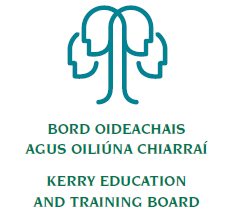 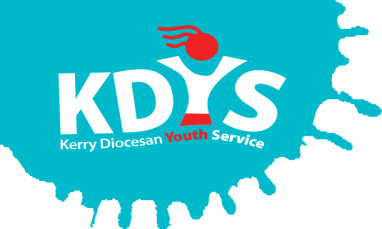 JOB DESCRIPTION Job SummaryWork with the Project Co-ordinator and other Resource Staff in creating an atmosphere and environment where the participants can realise their full potential while on a Youthreach Programme.Key Duties & Areas of Responsibility will include:Responsible to the Project Co-ordinator on a day to day basis for the delivery of the programmeTo prepare, develop and deliver QQI Levels 3 Module: Health & Fitness (3N0531), QQI Level 4 Module: Health Related Fitness (4N2666) & QQI Level 4 Module: Human Biology (4N2910) in accordance with the criteria set out by QQI.Direct class contact in keeping with the programme needs as timetabled.Actively participate in the development and implementation of a Centre Development Plan and participate in the internal evaluation process as set out under the Youthreach Quality Framework.To work within budgets and monitor programme spending in co-operation with the Project Co-ordinatorTo maintain discipline in accordance within the agreed Code of Behaviour. To undertake administrative duties relevant to the position, including maintenance of records and provision of reports as required. To promote the work of the centre and develop contacts outside of the centre which are relevant to work.To provide locally agreed substitution cover for absent staff and to supervise participants as necessary during lunch breaks and at opening and closing times of the programme.To prepare for and attend individual supervision on a regular basis.To attend appropriate in-service training and participate in staff development and team maintenance activities as required.To actively participate in all Staff Meetings.To engage in other activities for the benefit of participants that may arise from time to time and as directed by the co-ordinator. To undertake other duties as may be requested Special conditions3rd Level Degree (Level 8 or equivalent) in Education, Youth Work, or a related fieldAbility and experience in the delivery of QQI 3 & 4 in an Integrated Programme in the area of Health and Fitness & Biology.Experience in working with vulnerable young people in an informal education settingExperience of assessing literacy needs, devising, delivering and evaluating individual learning plans.Fluency in English, both written and verbalSkills, competencies & attributesSpecialist Knowledge, Expertise & Self DevelopmentEvidence of professional knowledge in youth work, programme delivery and accreditation opportunitiesClearly understands the role, objectives and targets and how they fit into the work of the department and the wider organisation.Experience in working with young people in a dynamic/engaging way using a variety of methodologies.Demonstrates the importance of policy and procedures in youth work practiceUnderstands the boundaries of professional practiceDevelops the expertise necessary to carry out the role to a high standard and shares this with othersDemonstrates knowledge of child protection policy and practiceAwareness of current and emergent trends for young people in society and servicesUnderstands and shows commitment to the purpose of KDYS and to work within the values, policies and procedures of the organisation and in the context of current legislation and regulations Has expertise in his/her field that is recognised and utilised by colleaguesReflects on own development personally and professionallyProgramme development and deliveryExperience in delivering QQI modules (or equivalent) related to Health and Fitness Experience in delivering QQI modules (or equivalent) related to Human Biology. Track record in designing, delivering and evaluating educational programmes Analytical skills with the capacity to absorb/organise new information to ensure well briefed on new topicsDemonstrates the ability to apply basic teaching and learning methods with young peopleRecognises the importance of a group setting for young people.Understands the importance of health and safety within the workplace overall and with emphasis on the delivery of programmes and activities with young people, particularly in relation to Fitness activities.Administrative & Technical SkillsExperience in Microsoft Office (Word, Excel, Access & PowerPoint etc.)  Experience of communication via information technologyExperience of maintaining accurate paper and electronic record systemsExperience of working to multiple deadlines.Delivery of ResultsPlans and prioritises work in terms of importance, timescales and other resource constraints, re-prioritising in light of challenging circumstancesAssumes responsibility for and delivers on agreed objectives / goalsEffectively manages multiple projectsEnsures all outputs are delivered to a high standard and in an efficient mannerUses resources effectively, challenging processes to improve efficiencies.Is self-reliant and uses judgement on when to seek guidance and from whom.TeamworkExperience of working effectively in a team environment Develops and maintains good working relationships with others, sharing information and knowledge, as appropriateMaximises the contribution of the team, encouraging ownership, providing support and working effectively with othersContributes to the development of policies in own area and the wider organisationInterpersonal & CommunicationCommunicates in a fluent, logical, clear and convincing manner verbally and in writingIs able to listen effectively and develop a two-way dialogue quicklyExperience in motivating young people Maintains a strong focus on meeting the needs of service usersEffectively influences others to take actionWorks to establish mutual understanding to allow for collaborative workingDrive & CommitmentIs self-motivated and shows a desire to continuously perform at a high levelMust be flexible and prepared to work outside normal hours as required.Has the ability to think logically, use initiative and work with minimum supervision.Have a flexible approach to the work in response to organisational change, development and review of best practiceThrough leading by example, fosters high standards of ethics and integrityContractSpecified Purpose contract linked to Maternity Leave. This contract is for 33 hours per week.Remuneration is in accordance with the Youthreach Resource worker salary scale approved by the Department of Education. Commencing salary will be at point 1 of the scale and will be pro rata for contracted hours.Employment with KDYS is subject to a satisfactory response from the Garda Vetting Unit being received in relation to any candidate under consideration and satisfactory reference checks being received.This post is subject to a probationary period.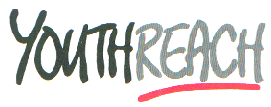 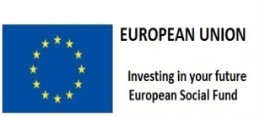 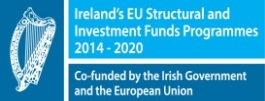 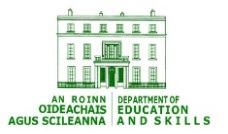 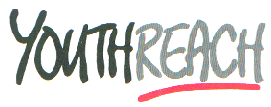 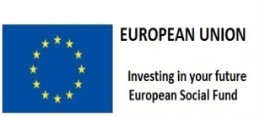 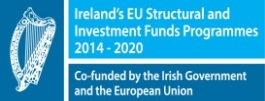 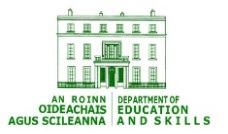 Location:KDYS Youth Centre , KillarneyReports to:KDYS  Killarney Youthreach Co-OrdinatorWorks With:Killarney Youthreach Team and wider KDYS Team